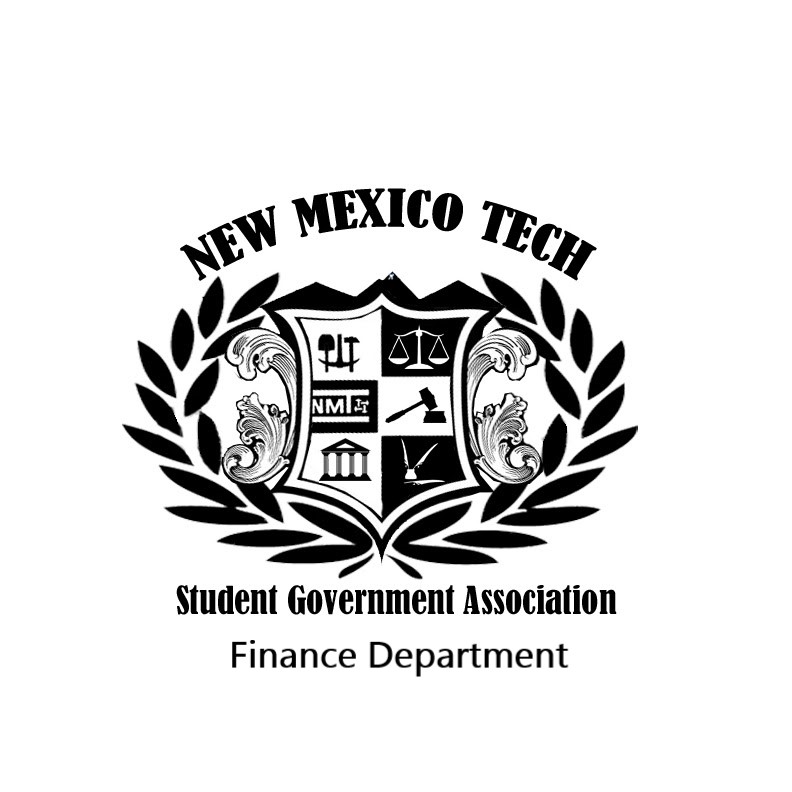 	The Finance Office is recommending to the VP’s Office and Club Advisory Committee the following for the three clubs, SWE, SSAR, and Cybersecurity, that were granted late status this semester: Financial Probation for Spring 2020 semester, barred access from any forms of new funding from the SGA this semester. This means that no Senate Bills, Event Grants, Community Grants, or Research Grant Requests can be submitted by these clubs this semester. This serves to punish late submissions of Club Packets while also allowing these clubs access to their current finances.